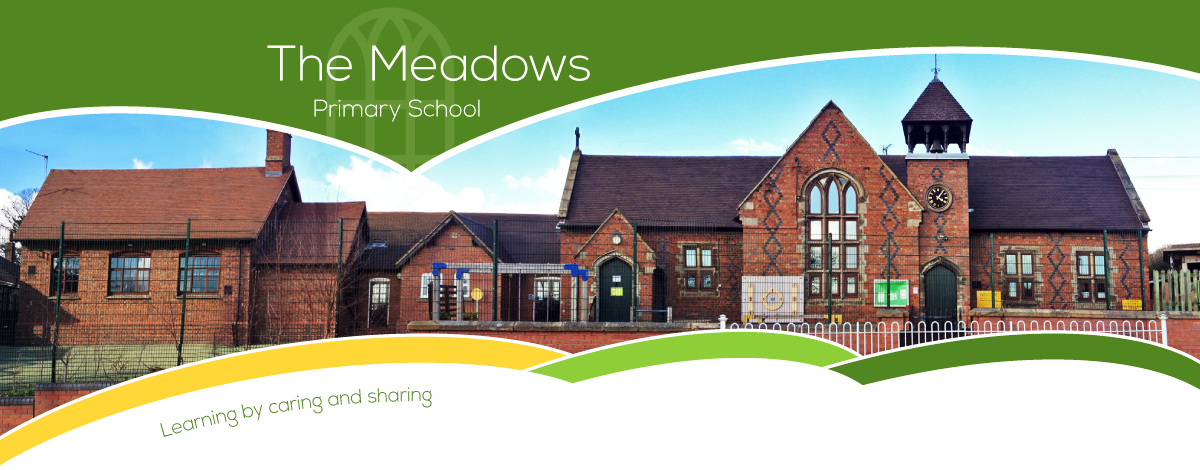 Class 3 – Odd Year Planning (September 2021-July 2022)Class 3 – Odd Year Planning (September 2021-July 2022)Class 3 – Odd Year Planning (September 2021-July 2022)Class 3 – Odd Year Planning (September 2021-July 2022)Class 3 – Odd Year Planning (September 2021-July 2022)Class 3 – Odd Year Planning (September 2021-July 2022)Class 3 – Odd Year Planning (September 2021-July 2022)SubjectAutumn TermAutumn TermSpring TermSpring TermSummer TermSummer TermLiteracySMSC link: AllHow To Train Your DragonHow far would I go to look cool?Sounds SpookyExploring poetic languageBrilliant Books (John Lewis)How To Train Your DragonHow far would I go to look cool?Sounds SpookyExploring poetic languageBrilliant Books (John Lewis)The Spiderwick ChroniclesThe Most Incredible SportCreating imagesThe Spiderwick ChroniclesThe Most Incredible SportCreating imagesChristophe’s StoryChat Show ChallengeThe Grand TourShape poetryChristophe’s StoryChat Show ChallengeThe Grand TourShape poetryMathsSMSC link: SocialNumber and place value+ -  ÷ x methodsProperties of shapePosition and directionFractionsDecimalsMassTimeNumber and place value+ -  ÷ x methodsProperties of shapeFractionsLengthDecimalsPerimeter Number and place value+ -  ÷ x methodsProperties of shapeMoneyVolume and capacityPosition and directionFractionsAreaScienceSMSC link: CulturalSocialMoralStates of matter: In a State (Chem) Sound: Good vibrations (Phy)States of matter: In a State (Chem) Sound: Good vibrations (Phy)Our Changing WorldLight: Can you see me? (Phy)Our Changing WorldLight: Can you see me? (Phy)How does your Garden Grow?How does your Garden Grow?ComputingSMSC link: CulturalSocialMoralDigital Literacy( (Year 3 Unit)Online Safety (Year 3 Unit)Programming Scratch (Year 3 Unit)Digital Literacy( (Year 3 Unit)Online Safety (Year 3 Unit)Programming Scratch (Year 3 Unit)Investigating Weather (Year 4 Unit)Networks and the Internet (Year 4 Unit)Investigating Weather (Year 4 Unit)Networks and the Internet (Year 4 Unit)HTML (Year 4 Unit)Website Design (Year 4 Unit)HTML (Year 4 Unit)Website Design (Year 4 Unit)HistorySMSC link: AllLand Ahoy! (The Vikings and the Anglo Saxons)Land Ahoy! (The Vikings and the Anglo Saxons)A local history study (Staffordshire Hoard)A local history study (Staffordshire Hoard)A local history (Mining)A local history (Mining)GeographySMSC link: AllSomewhere to SettleInternational Trade; Natural resources and foodInternational Trade: TourismWater CycleEarthquakes, Mountains and VolcanosArt/DTSMSC link: Social CulturalFormal Elements (Year 4 Unit)Constructing Castles (Year 3 Unit)Every Picture Tells a Story (Year 4 Unit)Eating Seasonally (Year 3 Unit)Art and Design Skills (Year 3 Unit)Slingshot Car (Year 4 Unit)MusicSMSC link: Social CulturalUkulele UkuleleUkulelePSHEOne WorldSafety FirstThink PositiveIt's My BodyRespecting RightsPESMSC link: Social SwimmingHockeyNetballGymnasticsCricketTag rugbyGymnastics/DanceAthleticsDanceREHow can Brahman be everywhere and in everything? (Hinduism)What is the most significant part of the nativity story for Christians today?  (Christianity)Is forgiveness always possible? (Christianity) What is the best way for a Sikh to show commitment to God? (Sikhism)Would visiting the River Ganges feel special to a non Hindu? (Hinduism)What is the best way for a Sikh to show commitment to God? (Sikhism)FrenchSMSC link: Social CulturalPhonetics (Phonics) – 2021 to help with catch up.En famille (my family)Je Me Présente (Presenting Myself)Chez moi (my home)Les Instruments (Musical Instruments)Au café (café)Quelle est la date aujourd hui? (What is the date?)